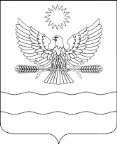 Краснодарский крайБелореченский районСовет Великовечненского сельского поселенияБелореченского района54 сессия 4 созываРЕШЕНИЕот 11.05.2023  	   №  136село ВеликовечноеКраснодарского краяО регистрации решения Совета Великовечненского сельского поселения Белореченского района от 11 мая 2023 года № 135 «О внесении изменений в Устав  Великовечненского сельского поселения Белореченского района»В целях государственной регистрации решения Совета муниципального образования Белореченский район от 11 мая 2023 года № 135 «О внесении изменений в Устав Великовечненского сельского поселения Белореченского района» в территориальном органе уполномоченного федерального органа исполнительной власти в сфере регистрации уставов муниципальных образований, в соответствии со статьей 44 Федерального закона  от 6 октября 2003 года № 131-ФЗ «Об общих принципах организации местного самоуправления в Российской Федерации», Федеральным законом от 21 июля 2005 года № 97-ФЗ «О государственной регистрации уставов муниципальных образований», руководствуясь статьей 26 Устава Великовечненского сельского поселения Белореченского района, Совет Великовечненского сельского поселения Белореченского района РЕШИЛ:1. Поручить главе Великовечненского сельского поселения Белореченского района К.В. Степаненко:1.1. Зарегистрировать решение Совета Великовечненского сельского поселения Белореченского района от 11 мая 2023 года № 135 «О внесении изменений в Устав Великовечненского сельского поселения Белореченского района» в управлении министерства юстиции Российской Федерации по Краснодарскому краю.2. Контроль за выполнением настоящего решения оставляю за собой.3. Настоящее решение вступает в силу со дня его дня подписания.Председатель СоветаВеликовечненского сельского поселения                                                                    Белореченского района                                                                 Н.И. Кальченко